                            Уважаемый Олег Петрович!Ваше обращение на имя председателя Думы Михайловского муниципального района рассмотрено депутатами на заседании Думы Михайловского муниципального района 27.01.2022г.По итогам рассмотрения поясняем:    В соответствии со статьей 15 Федерального закона от 06.10.2003 № 131-ФЗ «Об общих принципах организации местного самоуправления в Российской Федерации» приняты решения:     1. решение Думы  Михайловского муниципального района от 23.04.2015 года № 651 «Об утверждении Положения о дорожной деятельности в отношении автомобильных дорог местного значения в границах населенных пунктов сельских поселений и обеспечении безопасности дорожного движения на них», которое устанавливает организационно-правовое, материально-техническое, финансовое обеспечение осуществления дорожной деятельности в отношении автомобильных дорог местного значения в границах населенных пунктов сельских поселений в границах Михайловского муниципального района и обеспечение безопасности дорожного движения на них.Пункт 2.2. статьи 2 Положения   определяет полномочия администрации  Михайловского муниципального района по осуществлению дорожной деятельности в отношении автомобильных дорог местного значения в границах населенных пунктов сельских поселений района, которые утверждены на основании Федерального закона от 08.11.2007г. № 257 «Об автомобильных дорогах и дорожной деятельности в Российской Федерации и о внесении изменений в отдельные законодательные акты Российской Федерации».2. решение Думы  Михайловского муниципального района от 23.04.2015 года № 652 «Об утверждении Положения   об осуществлении муниципального контроля за сохранностью автомобильных дорог местного значения в границах населенных пунктов сельских поселений, а также об осуществлении иных полномочий в области использования автомобильных дорог и осуществления дорожной   деятельности в соответствии с законодательством Российской Федерации», которое  регулирует деятельность администрации Михайловского муниципального района по осуществлению муниципального контроля за сохранностью автомобильных дорог местного значения в границах населенных пунктов сельских поселений в границах Михайловского муниципального района.Председатель Думы Михайловскогомуниципального района                                                          Н.Н. Мельничук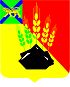 ДУМАМИХАЙЛОВСКОГО МУНИЦИПАЛЬНОГОРАЙОНАПРИМОРСКОГО  КРАЯул. Красноармейская, 16 с. Михайловка , 692651тел. 8(42346) 2-44-75, 8(42346) 2-57-25Е-mail: duma_mih@mikhprim.ruДУМАМИХАЙЛОВСКОГО МУНИЦИПАЛЬНОГОРАЙОНАПРИМОРСКОГО  КРАЯул. Красноармейская, 16 с. Михайловка , 692651тел. 8(42346) 2-44-75, 8(42346) 2-57-25Е-mail: duma_mih@mikhprim.ruДУМАМИХАЙЛОВСКОГО МУНИЦИПАЛЬНОГОРАЙОНАПРИМОРСКОГО  КРАЯул. Красноармейская, 16 с. Михайловка , 692651тел. 8(42346) 2-44-75, 8(42346) 2-57-25Е-mail: duma_mih@mikhprim.ruДУМАМИХАЙЛОВСКОГО МУНИЦИПАЛЬНОГОРАЙОНАПРИМОРСКОГО  КРАЯул. Красноармейская, 16 с. Михайловка , 692651тел. 8(42346) 2-44-75, 8(42346) 2-57-25Е-mail: duma_mih@mikhprim.ru27.01.202227.01.2022№10На №от